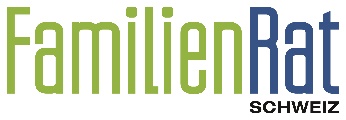 SorgeformulierungVorlage für Zuweiser*inZeitpunkt der Sorgeformulierung1. Begrüssung 			Koordinator*in2. Vorstellen der Anwesenden	Koordinator*in3. Sorgeformulierung			Auftraggebende Stelle4. Auftrag				Auftraggebende StelleGrundlegende Orientierungspunkte für die SorgeformulierungDauer: Möglichst nicht länger als 3 Minuten redenFamilie bestärken, WertschätzungKeinen Fachjargon verwendenSorge auf Hauptaspekt beschränken (zu viele Punkte verwischen den Fokus des Familienrats)Aussagen zu Lösungen vermeidenRaster Dank an die Teilnehmenden für ihr ErscheinenZuversicht, dass die Familie das Problem löstKurze Information zur Vorgeschichte und aktuellen Situation keine überraschenden InformationenWas müssen die Beteiligten wissen um einen guten Plan zu erstellen?Welche Hilfen sind vorangegangen oder laufen aktuell, welche Ergebnisse hatten sie?SorgeWas bereitet mir Sorge?Möglichst konkret sein und Fakten nennenStärkenWelche Stärken und Ressourcen hat die auftraggebende Stelle in der Familie entdeckt?Antizipatorische ErfolgserwartungPositive Erwartungshaltung demonstrierenDer Familie glaubhaft versichern, ihr zuzutrauen, eine gute Lösung zu findenZutrauen möglichst belegen Auftrag an die Familie (mündlich und schriftlich)Botschaft an die Familie: „Erstellen Sie einen Plan zu Frage. Schreiben Sie genau auf, wer was wann macht.“Offene Frage formulieren